R.K. basisschool Pius XJordaansingel 20  7481 GP HaaksbergenPostbus 117   7480 AC Haaksbergen053 5721396directie@piusx.eu  /  b.kiffen@piusx.euwww.piusx.euNotulen M.R. vergadering donderdag 23 maart Aanvang: 19:15 uurPius XAanwezig; Rik, Bianca, Marloes, Ellen en LianneOpening door Rik Notulen van januari zijn vastgesteld.Mededelingen en ingekomen stukken Open dag Pius X 18 maart 2023. Bespreekpunten:Formatie. Er is een vacature voor de onderbouw. Er wordt gesleuteld aan de groepsverdeling voor volgend schooljaar.Schoolplan 1e opzet is klaar en wordt tijdens de studiedag besproken met het team.Verkiezing, Marloes levert een persoonlijk stukje aan, voor de meivakantie. Een week na de meivakantie een nieuwsbrief opstellen. Ongeveer twee weken na de oproep/aanmelding een brief met info over de nieuwe kandidaten en de stemming.Nieuwsbrief. Verkiezing; via Parro nog even een extra melding doen van de oproep, zodat er extra aandacht voor is.GMRVraag van Marloes; Leerlingenaantallen op verschillende scholen, de maatschappelijke visie, wie vormt deze visie, welke gelden zijn hiervoor en hoe wordt dat bepaald? De ene school heeft een andere opheffingsnorm dan de andere. Dit lijkt niet in evenwicht te zijn, maar hoe zit dat precies? We willen graag opheldering vragen bij Henri Kamp. Lianne mailt Henri.Onderwijsontwikkeling, volgende keer komt dit punt op de agenda. Staat in het jaarplan.Actiepuntenlijst. Rondvraag. Nieuwsbrief MRActiepuntenVolgende vergadering 25 mei, om 19.15 uur. ActiepuntenActiepuntenActiepunten1.Persoonlijk stukje MR voor verkiezingMarloes3.Tekst aanleveren om de MR opnieuw onder de aandacht brengen bij alle ouders. Rik    4.Onderwijsontwikkeling op de agendaEllen5.Mail naar Henri over maatschappelijke visie/gelden.Lianne6.Nieuwsbrief verkiezing opstellenBericht Parro!Rond 22 mei brief nieuwe kandidaten en de stemming.Ellen/Lianne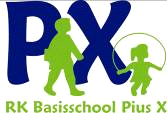 